2 Guía de Estudio y Evaluación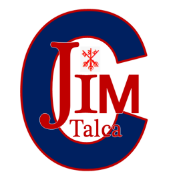 7° BásicoSe envía adjuntando por correo electrónico el video y fotografía de la guía realizadaFecha de entrega el día viernes 24 de AbrilCorreo electrónico:  jimprofememo@gmail.com Contenido: lectura y percusión musical1.-  SEGÚN LA MATERIA REALIZADA EN CLASES. Si las figuras musicales son: la Redonda, la Blanca, la Negra, la Corchea, la Semi Corchea, la Fusa, la Semi Fusa, ¿Cómo se lee musicalmente cada una de ellas? (Uno,…….)REDONDA	:BLANCA	:NEGRA		:CORCHEA	:SEMI CORCHEA	:FUSA		:SEMI FUSA	: 2.- Realice un video con la percusión y voz (4 compaces por figura), de cada una de las figuras musicales con: La Voz, Las Manos y Los Pies. (repetir 4 veces la misma figura con la voz, manos y pies)